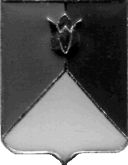 РОССИЙСКАЯ ФЕДЕРАЦИЯАДМИНИСТРАЦИЯ КУНАШАКСКОГО МУНИЦИПАЛЬНОГО РАЙОНА ЧЕЛЯБИНСКОЙ ОБЛАСТИУПРАВЛЕНИЕ ЭКОНОМИКИул. Ленина, 103, с. Кунашак, Кунашакский район, Челябинская область,456730, Российская ФедерацияТелефон (351 48) 2-01-00, 2-82-31Электронный адрес: uerizo@mail.ru 23.07.2018 г. № 3/18Заключениеоб оценке регулирующего воздействия на Проекты постановленийадминистрации Кунашакского муниципального района «о предоставлении земельного участка в собственность» Управлением экономики администрации Кунашакского муниципального района проведена экспертиза оценки регулирующего воздействия проектов постановлений администрации Кунашакского муниципального района «О предоставлении земельного участка в собственность».  По результатам экспертизы установлено следующее:1.       Проекты документов:-	подготовлены в соответствии с Федеральными законами от 06.10.2003 года № 131-ФЗ «Об общих принципах организации местного самоуправления в Российской Федерации», Федеральным законом от 27.07.2010г. № 210-ФЗ «Об организации предоставления государственных и муниципальных услуг»-	в установленном порядке прошли процедуру оценки регулирующего воздействия.   Поступивших  в  ходе   публичных   консультаций   замечаний   и предложений не было.2.	Предоставленный отчет об оценке регулирующего воздействия проекта соответствует требованиям:-	Порядка   проведения   оценки  регулирующего   воздействия   проектов муниципальных нормативных правовых актов администрации Кунашакского муниципального района и экспертизы муниципальных нормативных правовых актов администрации Кунашакского муниципального района, затрагивающих вопросы       осуществления       предпринимательской       и       инвестиционной деятельности» (постановление администрации Кунашакского муниципального района от 30.12.2015 г. № 2490).3.	По  результатам  проведения  экспертизы   считаем  возможным  дать положительное заключение на Отчет об оценке регулирующего воздействия по проектам постановлений администрации Кунашакского муниципального района «О предоставлении земельного участка в собственность».  